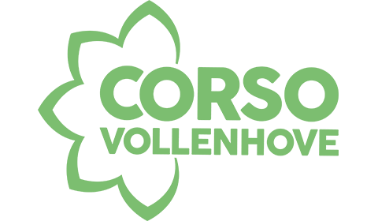 Benodigdheden:PlaymaisNat doekjeHouten plankjeSchaarBouw je eigen feestwagen van playmais met de houtenplank als ondergrond. Hier kun je de 
playmais ook aan vast maken met water of lijm.Werkwijze: Doekje nat maken         goed uitwringen            playmais erop        tegen ander stukje duwen…….klaar! 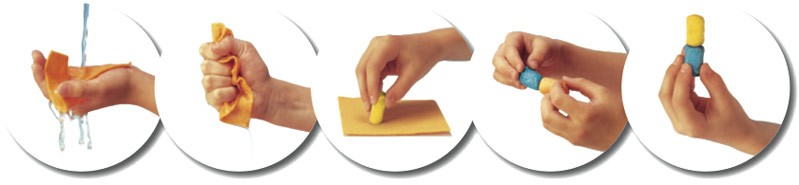 